	بسمه تعالی	                 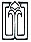 دانشگاه علوم پزشکی و خدمات بهداشتی درمانی بابلمرکز مطالعات و توسعه آموزش علوم پزشکیپرسشنامه ارزشیابی عضو محترم هیات علمی گروه بالینی، تکمیل توسط مدیر محترم گروه نام ونام خانوادگی عضو هیات علمی: ..............................    نام گروه آموزشی: .........................نیمسال: ..  .. سال تحصیلی:.نام و نام خانوادگی مدیر گروه:امضاردیفعوامل مورد سنجشخیلی ضعیفضعیفمتوسطخوبخیلی خوب1حضور موثر در بیمارستان و اختصاص زمان مناسب جهت آموزش به دانشجویان2برگزاری منظم درس همراه با ارتقاء کیفیت آموزش در کلاسهای تئوری3استفاده از روشهای مناسب در امر یادگیری فراگیران و  مدیریت صحیح در آموزش بالینی4رعایت اخلاق حرفه ای در محیط های آموزشی و درمانی  بیمارستان5حضور موثر در گزارش صبحگاهی6حضور موثر در راندها7میزان تاثیر و فعالیت در کنفرانسهای بیمارستانی8میزان تاثیر و فعالیت در ژورنال کلابها9میزان تاثیر و فعالیت درCPC10میزان تاثیر و فعالیت در موربیدیتی و مورتالیتی11میزان تاثیر و فعالیت در درمانگاه12میزان حضور منظم در کشیکهای انکالی13رعایت سرفصل دروس و کوریکلو م آموزشی اعلام شده از طرف وزارت متبوع14انعطاف پذیری در مقابل انتقادات و پیشنهادات15همکاری و هماهنگی با گروه جهت انجام امور آموزشی  و مسئولیتهای واگذار شده و حل مشکلات مرتبط با گروه16مشارکت در طراحی سوالات درون گروهی و امتحانات جامع 17میزان تعامل با دیگر گروه های آموزشی18ثبت به موقع نمرات دانشجویان 19کیفیت عمومی تدریس در مقایسه با دیگر مدرسان گروه20به طور کلی استاد مورد نظر را چگونه ارزیابی می کنید؟نکات قابل بهبود:نقاط قوت:20به طور کلی استاد مورد نظر را چگونه ارزیابی می کنید؟نکات قابل بهبود:نقاط قوت: